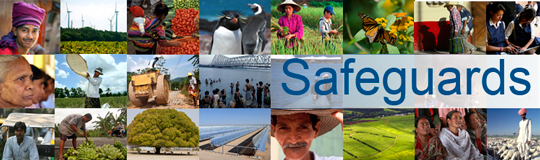 Review and Update of the World Bank’s Environmental and Social Safeguard PoliciesPhase 3Participant ListDate: October 27, 2015Location: Beijing, ChinaAudience: Central GovernmentTotal Number of Participants: 22
No.Participant NameOrganization/PositionCountry1Yang YingmingMinistry of Finance, Deputy Director-General, Intl. Dept.China2Yao LichengMinistry of Finance, Director, IFI Division IChina3Lu ZhenyuMinistry of Finance, Deputy Director, IFI Division IChina 4Liu WeijieMinistry of Finance, Deputy Director, IFI Division IChina5Lu XinMinistry of Foreign Affairs, Dept of Intl EconomicsChina6Chen ZhuoSupreme Court, Foreign Affairs Dept.China7Li YuxiaSupreme Court, Judge, Research Dept.China8Zhang JieqingMinistry of Environmental Protection, Division Director, Intl. Dept.China9Feng WenmengDevelopment Research Center of the State Council, Deputy Division Director, Dept. of Social Development ResearchChina10Wang HaiqinDevelopment Research Center of the State Council, Deputy Division Director, Dept. of Resources and Environment ResearchChina11Ding PingState Comprehensive Agricultural Development Office, Deputy Division Director, PMOChina12Jiang WeiMinistry of Human Resources and Social Security, Deputy Division Director, Dept. of Intl. CooperationChina13Jia JieMinistry of Human Resources and Social Security, Deputy Division Director, Dept. of Intl. CooperationChina14Zhu JiangMinistry of Water Resources, Deputy Director, Center for International Economic and Technical CooperationChina15Wu ZheruCenter for International Economic and Technical Cooperation, Ministry of Water ResourcesChina16Lv ShenshenInternational Poverty Reduction of ChinaChina17Jing TaoState Forestry Administration, Deputy Division DirectorChina18Liao JingState Forestry Administration, Project Officer, Dept. of Intl. CooperationChina19Tao HongThe Export-Import Bank of China, Division Director, Risk Management Dept.China20Li ZhensuiThe Export-Import Bank of China, Staff, Risk Management Dept.China21Guo HongyuThe Export-Import Bank of China, Deputy Division Director, Corporate Business Dept.China22Zhao XinThe Export-Import Bank of China, Staff, Intl. Business Dept.China